Corporation of the County of Grey
Committee Agenda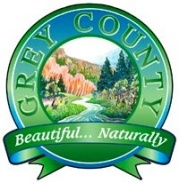 Transportation and Public Safety Committee
June 21, 2012 – 10:00 a.m.Call to OrderDeclaration of Pecuniary InterestMinutes of Meetings  Transportation and Public Safety Committee Meeting Minutes June 5, 2012	Business Arising DelegationsMs. Diane Warram, South Bruce Grey Health Services (attachment)Closed Meeting Matters  Report FR-CS-21-12 Claims Update to be dealt with in Open Session and Confidential Schedule “A” will be dealt with in Closed Session. Link attached. FR-CS-21-12 Claims Update - Information OnlyTHAT the Transportation and Public Safety Committee do now go into closed session to discuss:Confidential Schedule “A” to Report FR-CS-21-11 which relates to litigation or potential litigation, including matters before administrative tribunals, affecting the municipality or local board ; and Adoption of minutes of February 23, 2012 Reports – Purchasing  TR-TAPS-32-12 Salt Tender TR-TAPS-29-12 Single Sourcing Vaisala RWISReports – Transportation  TR-TAPS-33-12 Town of The Blue Mountain Environmental AssessmentTR-TAPS-34-12 H. Sutherland Pit TR-TAPS-35-12 School Litter Pick-Up 2012 SummaryReports – EMS  EMSR-TAPS-08-12 Region of Peel Request for Endorsement in Recognition of Role of Paramedics in Health Care System (attachment)Correspondence Saugeen Shores Hwy 21 DedicationMinistry of Natural Resources re: OGRA Briefing on Aggregate MaterialsMinistry of Infrastructure MTO re: Hwy 6 & 10Other Business  AMO Delegation RequestNext Meeting Dates  July 5 and July 19, 2012Adjournment